Dzień Języków Obcych obchodzony był 20.10.2016 . Celem tego dnia było ukazanie różnorodności językowej Europy, zachęceni uczniów do nauki nie tylko języka angielskiego ale i innych języków europejskich. Na ten dzień uczniowie przygotowali scenki rodzajowe, prezentacje państw uczestniczących wraz z naszą szkołą  w projekcie Zielona Europa w ramach programu Erasmus plus. 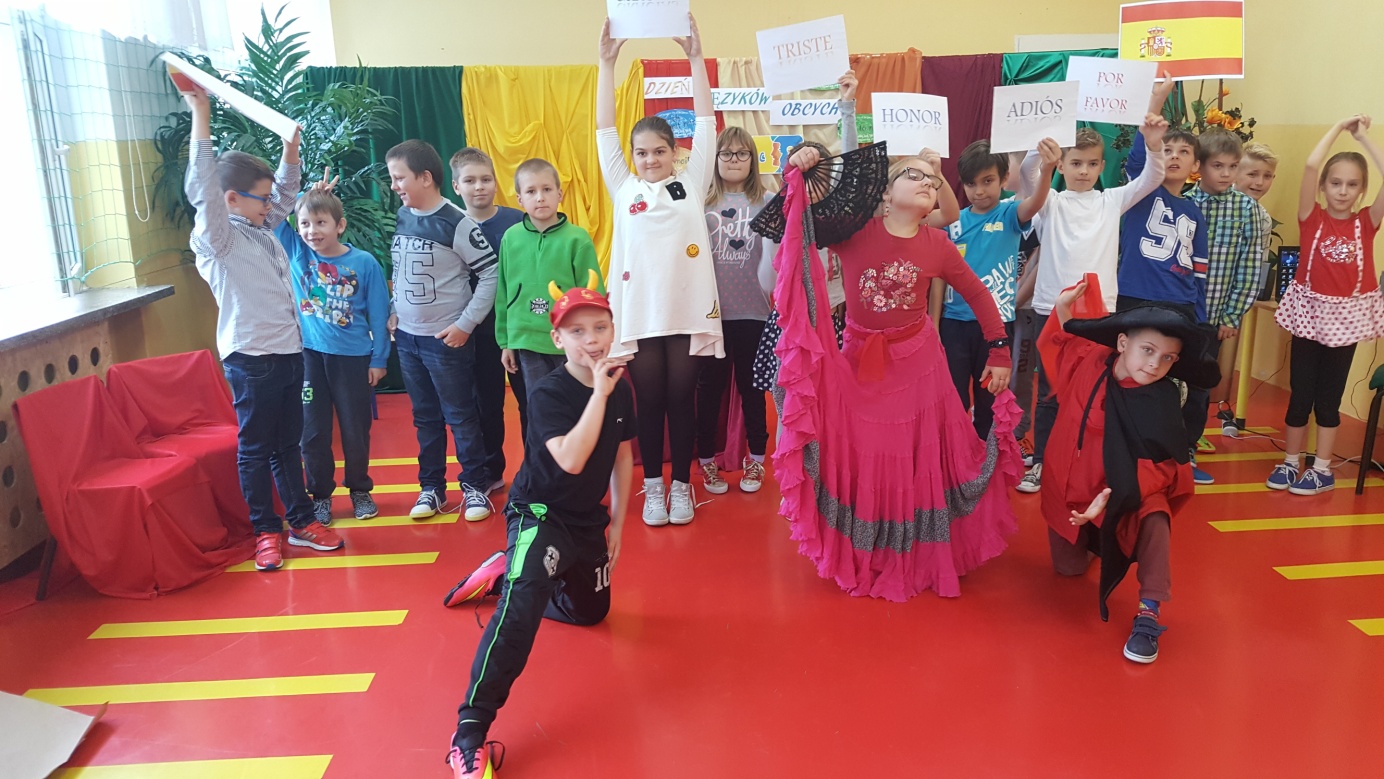 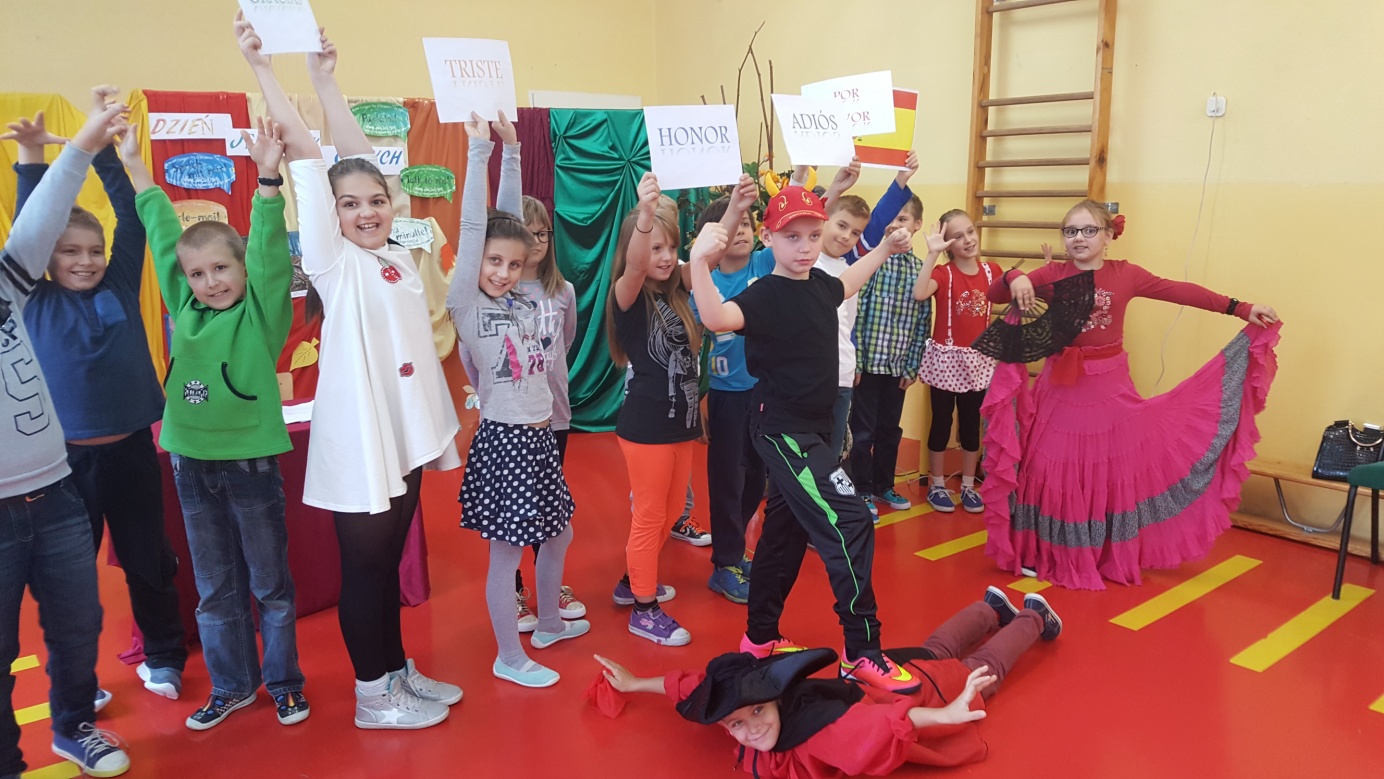 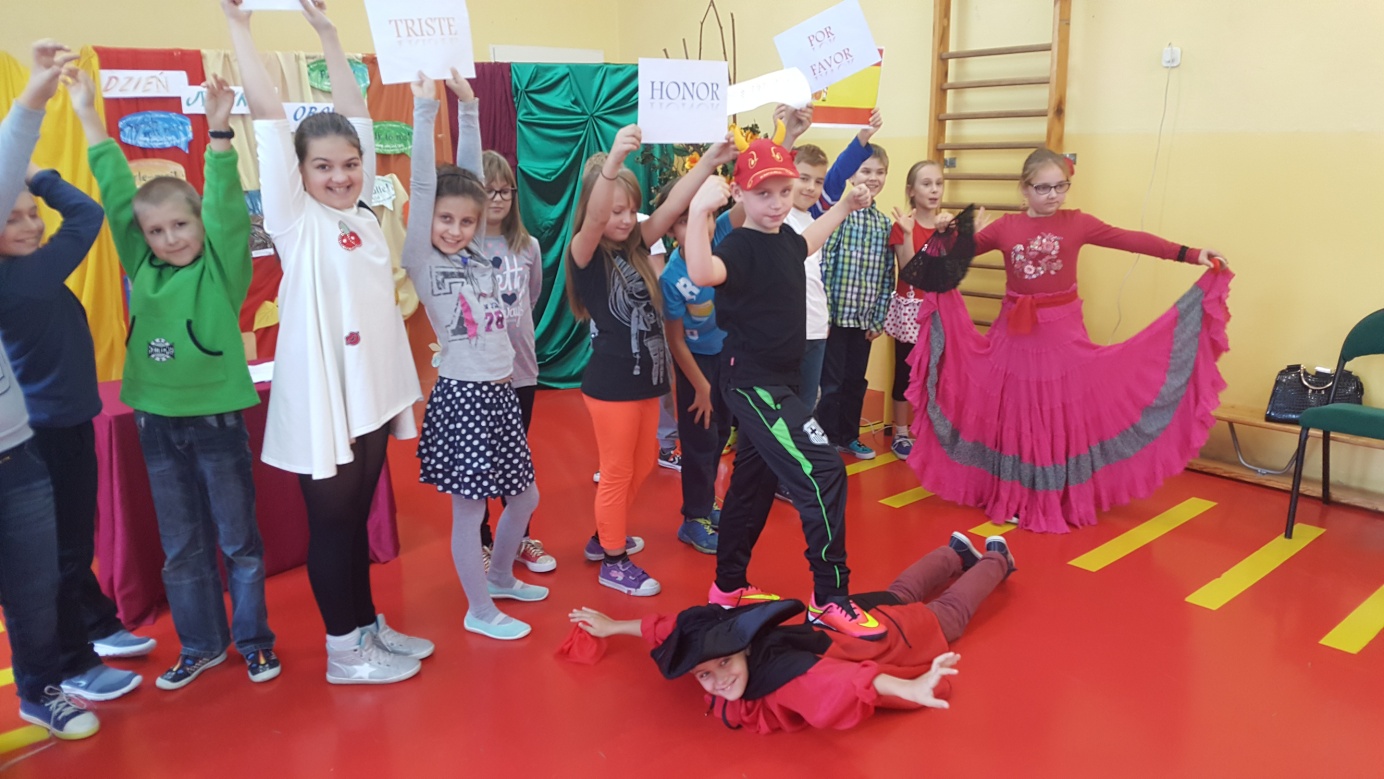 